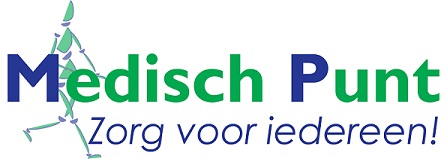 Openingstijden Medisch Punt							
Maandag 	8.00-21.00  
Dinsdag 	8.00-21.00 
Woensdag 	8.00-20.00
Donderdag 	8.00-21.00 
Vrijdag 		8.00-18.00 
Zaterdag 	9.00-13.00 

Contact
Telefonisch zijn wij bereikbaar op nummer 020-3308757. Buiten de openingstijden kunt u inspreken op onze voicemail of mailen naar info@medischpunt.nl. Er wordt dan zo spoedig mogelijk contact met u opgenomen.
Zorgverzekeraar/ tarieven
Wij hebben met alle zorgverzekeraars een contract afgesloten, met uitzondering van de CZ-groep (CZ, Delta Lloyd, Ohra). De Delta Lloyd en Ohra zullen desondanks de gehele factuur vergoeden, mits deze binnen de voorwaarden van uw aanvullende verzekering past. Voor de CZ verzekering gelden andere regels. U blijft zelf verantwoordelijk voor de betaling van de factuur. Wij raden u daarom aan om bij twijfel, of u recht heeft op fysiotherapie, uw polis na te kijken, uw zorgverzekeraar te informeren of aan uw fysiotherapeut advies te vragen. 
De tarievenlijst staat vermeld op onze website. 
Wanneer u vragen heeft kunt u telefonisch of per mail contact zoeken met Medisch Punt. 
Aanmelden
Bij uw aanmelding bij Medisch Punt wordt er gevraagd naar uw NAW gegevens, uw legitimatiebewijs, verzekeringspas en indien van toepassing, de verwijsbrief. Het is van belang dat u duidelijk aangeeft om welke klacht het gaat en of u specifiek behandeld wilt worden door een gespecialiseerde fysiotherapeut.Medisch Punt probeert altijd om binnen 24 uur een eerste intake voor fysiotherapie in te plannen.Patiënten van Medisch Punt worden na aanmelding bij de praktijk automatisch door de praktijk ingeschreven om de nieuwsbrief van Medisch Punt te ontvangen. Indien u hier geen behoefte aan heeft kunt u zich eenvoudig afmelden wanneer u de nieuwsbrief ontvangt.
Naar de fysiotherapeut zonder verwijsbrief
Vanaf 2006 is de fysiotherapeut direct toegankelijk voor een screening en aanvullend beleid. Dit betekent dat een verwijzing van een huisarts of specialist niet altijd noodzakelijk is. Er wordt met u een afspraak gemaakt voor een screening en een intake. De eerste afspraak zal bestaan uit de screening, om te kijken of u met uw klachten bij de fysiotherapeut aan het juiste adres bent of dat een bezoek aan de huisarts gewenst is. 

Wat kunt u verwachten van de eerste afspraakBij de eerste afspraak neemt u mee:Eventueel de verwijsbriefUw ziektekostenverzekering gegevensGeldig identiteitsdocumentHanddoekU neemt plaats in de wachtkamer en u wordt door de fysiotherapeut opgehaald. De fysiotherapeut controleert uw BSN-gegevens en verzekeringsrecht en maakt een behandeldossier aan. Hierna wordt u gevraagd naar uw gezondheidsprobleem. In de meeste gevallen wordt dit gesprek gevolgd door een (lichamelijk) onderzoek. Tijdens het onderzoek kan u gevraagd worden zich gedeeltelijk uit te kleden. Naar aanleiding van de resultaten uit dit onderzoek zal in overleg met u behandeldoelen en een behandelplan opgesteld worden. In dit behandelplan zal de therapievorm en een inschatting van het aantal behandelingen worden besproken met u. De fysiotherapeut maakt na afloop met u een nieuwe afspraak.Bij de tweede afspraak zal gestart worden met de behandeling van uw klacht. De duur van een behandeling zal gemiddeld 25 minuten bedragen.Behandelingen De therapeut komt u graag ophalen in de wachtkamer voor behandeling.Neem voor elke behandeling altijd een grote (bad)handdoek mee vanuit het hygiënische oogpunt. Wij verwachten van u als patiënt/cliënt dat u de persoonlijke hygiënische regels in acht wilt nemen en zorgt voor een goede lichaamsverzorging.Wanneer u verhinderd bent voor een afspraak (bij alle disciplines), dient u zich 24 uur van te voren per e-mail of telefoon af te melden. Wanneer dit niet gebeurd is (elke discipline van) Medisch Punt helaas genoodzaakt om de afspraak in rekening te brengen.Aan het eind van een behandelingstraject fysiotherapie kunt u een email ontvangen om de PREM Fysiotherapie in te vullen. Hopelijk wilt u deze enquête invullen, zodat wij onze kwaliteit kunnen waarborgen.OefenzaalWanneer uw behandeling in de oefenruimte plaats vindt, vraagt Medisch Punt u om 10 minuten van te voren aanwezig te zijn, zodat u alvast kunt opwarmen op één van de cardio apparaten. U kunt uw jas/kleding/tas veilig in de lockers opbergen of aan de kapstok hangen.Medisch Punt vraagt u om tijdens het sporten sportkleding en sportschoenen te dragen. Uit hygiënisch oogpunt vragen wij ook om altijd een schone handdoek mee te nemen.Wij vragen iedereen na het gebruik van de fitnessapparatuur de toestellen schoon te maken met de schoonmaakmiddelen die daarvoor bedoeld zijn. Deze vindt u achter de leg press.Wilt u na het gebruik van losse attributen zoals dumbels, halters, ballen, deze weer opruimen op de daarvoor bedoelde plaats.Wanneer u zelfstandig traint voor medisch fitness, kan het zijn dat u plaats dient te maken voor een patiënt die samen met een therapeut op dat moment apparatuur nodig heeft.Afmelden
Indien een afspraak om welke reden dan ook niet door kan gaan, dient dit 24 uur voor de afgesproken behandeling gemeld te worden. 
Let op: niet of niet tijdig afgezegde afspraken mogen niet bij de zorgverzekering gedeclareerd worden en moeten daarom door u zelf betaald 
Kwaliteit
De fysiotherapeuten die werkzaam zijn binnen onze praktijk staan geregistreerd in het Kwaliteitsregister van het KNGF (CKR, Centraal Kwaliteit Register).Privacy
Medisch Punt beschikt over verschillende behandelkamers waardoor indien gewenst uw privacy is gewaarborgd.
Waarneming
Bij ziekte of vakantie van uw therapeut, zorgt Medisch Punt dat uw behandeling door een collega overgenomen wordt. Wij doen ons uiterste best om u hierover vooraf te informeren.Klachten
Indien u niet tevreden bent of een klacht heeft over de behandelaar, behandeling of therapie van uw fysiotherapeut, vragen wij dit eerst bespreekbaar te maken met uw behandelaar. U mag het ook bij ons aanspreekpunt (Anita Betten) bespreekbaar maken en/of een klachtenformulier invullen. Tot slot kunt u ook onze website, onder het kopje “niet tevreden” tevens uw klacht melden. Er zal contact met u opgenomen worden om te zoeken naar een oplossing voor uw klacht. 
Uw klacht zal worden behandeld conform de richtlijnen van het KNGF.Privacyreglement
Uw fysiotherapeut houdt, om uw behandeling zo goed mogelijk te kunnen uitvoeren een registratie bij van uw medische en administratieve gegevens. Op deze registratie is de Wet Bescherming Persoonsgegevens van toepassing. Deze wet bevat regels met betrekking tot het doel van de registratie, de aard van de gegevens die worden geregistreerd, het beheer van de gegevens, de personen die toegang hebben tot die gegevens en het inzagerecht van de patiënt. Al deze zaken zijn in een reglement vastgelegd.
Reglement:
Uiteraard gaat uw fysiotherapeut zorgvuldig met de gegevens om. Daarom is naast de bovengenoemde Wet op Persoonsregistraties, een aantal regels vastgelegd in een privacy reglement. Onderstaand is het reglement weergegeven:Behalve de fysiotherapeut die u behandelt heeft ook een beperkt aantal andere personen toegang tot de gegevens die in de registratie zijn opgenomen. Dit zijn bijvoorbeeld de waarnemers, andere fysiotherapeuten binnen het team, eventuele stagiaires en administratieve krachten. Al deze personen hebben een geheimhoudingsplicht.U het recht heeft om de gegevens die over u zijn vastgelegd in te zien. Indien u meent dat gegevens onjuist zijn vastgelegd kunt u de behandelende fysiotherapeut verzoeken deze te wijzigen.Alleen gegevens die te maken hebben met de behandeling worden in het medisch dossier opgeslagen.Wanneer het voor het onderzoek van belang is dat gegevens wel tot u persoonlijk herleidbaar zijn, zullen deze pas worden verstrekt (aan de onderzoeker) wanneer u daarvoor toestemming heeft verleend.Gegevens van cliënten worden niet aan derden verstrekt ook niet aan naaste familie. Gegevens worden pas vrijgegeven nadat de cliënt hiervoor toestemming heeft gegeven. Ook na overlijden worden de gegevens niet openbaar gemaakt.Nadat de cliënt behandeld is, worden de gegevens zodanig gearchiveerd dat alleen de hierboven eerder genoemde beperkte groep mensen deze gegevens in kan zien.Indien u van mening bent dat de praktijk niet op de juiste manier met uw gegevens omgaat, kunt u dit, via de geldende klachtenregeling binnen de praktijk, kenbaar maken. U kunt indien gewenst een afdruk krijgen van uw gegevens. BetalingsvoorwaardenDeze betalingsvoorwaarden zijn onlosmakelijk verbonden met de behandelingsovereenkomst tussen u als patiënt/cliënt en de fysiotherapeut. Afspraken dienen 24 uur van tevoren geannuleerd te worden. Afspraken welke niet of te laat geannuleerd worden kunnen niet bij de verzekering ingediend worden, waardoor deze particulier in rekening worden gebracht.De declaraties van de behandeling(en) zullen bij de betreffende, door ons gecontracteerde, zorgverzekeraar worden ingediend. Voor het deel dat eventueel niet door de zorgverzekeraar wordt vergoed zult u alsnog een declaratie ontvangen.Voor de CZ-groep of behandelingen die buiten de vergoeding van uw pakket vallen krijgt u via Famed, het bedrijf dat voor Medisch Punt de particuliere declaraties verzorgd, een factuur thuis gestuurd. U bent er te allen tijde zelf voor verantwoordelijk dat de factuur wordt voldaan, ongeacht hoe u verzekerd bent. Als u hier vragen over heeft, helpen wij u graag.Eigendommen
Medisch Punt is niet verantwoordelijk en/of aansprakelijk wanneer er spullen door verlies of diefstal kwijtraken. Wij willen u daarom vriendelijk verzoeken om uw eigendommen niet in de wachtkamer of oefenzaal achter te laten.
Niet roken
Binnen de praktijk mag niet worden gerookt. Ook vragen wij u vriendelijk niet voor de deur te roken.
Niet reanimeren
Indien u niet gereanimeerd wilt worden, bent u zelf verantwoordelijk voor een niet-reanimeren verklaring. Indien reanimatie nodig is, zijn we dat in alle gevallen verplicht te doen tenzij u een niet-reanimatie verklaring zichtbaar op uw lichaam draagt. Deze kunt u aanvragen bij:De Nederlandse Hartstichting (www.hartstichting.nl)Nederlandse Vereniging voor een vrijwillig levenseinde (www.nvve.nl)
Actueel nieuws
Voor de meest actuele zaken en veranderingen verwijzen wij u naar onze website: www.medischpunt.nl of op onze wachtkamertelevisie. 